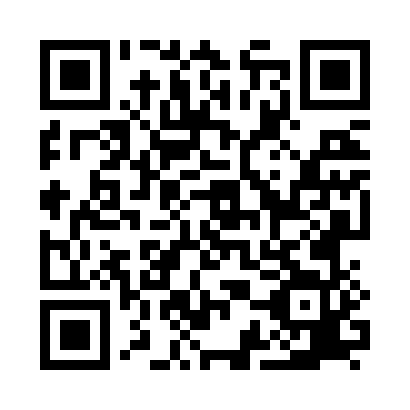 Prayer times for Zahle, LebanonMon 1 Apr 2024 - Tue 30 Apr 2024High Latitude Method: NonePrayer Calculation Method: Muslim World LeagueAsar Calculation Method: ShafiPrayer times provided by https://www.salahtimes.comDateDayFajrSunriseDhuhrAsrMaghribIsha1Mon4:596:2412:404:136:578:172Tue4:576:2212:404:146:588:183Wed4:566:2112:404:146:598:194Thu4:546:2012:394:147:008:205Fri4:536:1812:394:147:008:216Sat4:516:1712:394:147:018:227Sun4:506:1612:384:147:028:238Mon4:486:1412:384:147:038:239Tue4:476:1312:384:147:038:2410Wed4:456:1212:384:157:048:2511Thu4:446:1012:374:157:058:2612Fri4:426:0912:374:157:068:2713Sat4:416:0812:374:157:068:2814Sun4:396:0712:374:157:078:2915Mon4:386:0512:364:157:088:3016Tue4:366:0412:364:157:098:3117Wed4:356:0312:364:157:098:3218Thu4:336:0212:364:157:108:3319Fri4:326:0112:354:157:118:3420Sat4:305:5912:354:157:128:3521Sun4:295:5812:354:157:128:3622Mon4:285:5712:354:157:138:3723Tue4:265:5612:354:157:148:3824Wed4:255:5512:344:167:158:3925Thu4:235:5412:344:167:158:4026Fri4:225:5312:344:167:168:4127Sat4:215:5112:344:167:178:4228Sun4:195:5012:344:167:188:4329Mon4:185:4912:344:167:198:4530Tue4:175:4812:344:167:198:46